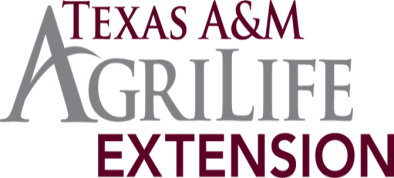 FOR IMMEDIATE RELEASE                                                  January 23, 2024                
Cover Crops in the Texas BlacklandsThe Stiles Farm Foundation will offer an in-person program on cover crop management and an introduction to the Climate Smart producer incentive program on Tuesday, February 20th 2024. The meeting is free of cost and registration will begin at 8:00am at the Stiles Farm Foundation Office. Coffee and breakfast tacos will be provided to participants. The program will conclude by 10:30am. Please contact farm manager Ryan Collett, rmcollett@ag.tamu.edu with any questions. The location is 5700 FM 1063, Thrall, TX 76578  Breakfast tacos and coffee provided.  For questions please call 512-898-2214 or email rmcollett@ag.tamu.edu Williamson County Extension OfficeTexas A&M AgriLife Extension Service100 Wilco Way, Suite AG201, Georgetown, Texas 78626(512) 943-3300     Website:  https://williamson.agrilife.org/